bachelor's programme - ENVIRONMENTAL SYSTEM SCIENCES
Environmental Oriented Elective Subject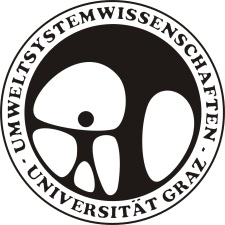 Due to the general data protection regulation, effective since May 2018, we have an extended duty to furnish information.In order to continue data processing as before we need the consent of the respective person, who agrees to the following treatment with his/her signature:I agree that my data, in particular name and registration number will be electronically archived together with the information of my Environmental Oriented Elective Subject.This consent can be revoked at the ESS Coordination Office (USW Koordinationsbüro), Merangasse 18, at any time. The revocation does not affect the legality of the processing carried out up to that point.Date: ...................................             Signature of the student: .....................................................................................Enrollment NumberEnrollment NumberEnrollment NumberSurname, First nameStudy ProgramStudy ProgramStudy Program033Environmental Oriented Elective Subject (uoWF)
Each student designs an individual module in his/her curriculum according the following instructionsEnvironmental Oriented Elective Subject (uoWF)
Each student designs an individual module in his/her curriculum according the following instructionsECTS:ECTS:Please check your curriculum for the required ECTS. The environmentally oriented elective subject (uoWF) is an individually composed module with a clear header (listed in the final graduation certificate) and a consistent list of environmentally relevant courses.Courses may be chosen from any globally listed tertiary Education Institution.Suitability of the compilation of courses must be clarified in advance with the USW-refree in charge in order to receive confirmation from the chair of the Curricula Commission (CuKo) USW as an Advance Decision (Vorausbescheid) to the uoWF.Changes to an already approved uoWF package may be applied any time by consulting the USW-refree in charge and the CuKo chair for an adapted Advance Decision (Vorausbescheid)Final recognition of the uoWF needs an application at the Study Deans office based on proofs of the positive completion of the courses, obtained grades and achieved credits. Once a final recognition for the uoWF has been issued changes no longer are possible.The environmentally oriented elective subject (uoWF) is an individually composed module with a clear header (listed in the final graduation certificate) and a consistent list of environmentally relevant courses.Courses may be chosen from any globally listed tertiary Education Institution.Suitability of the compilation of courses must be clarified in advance with the USW-refree in charge in order to receive confirmation from the chair of the Curricula Commission (CuKo) USW as an Advance Decision (Vorausbescheid) to the uoWF.Changes to an already approved uoWF package may be applied any time by consulting the USW-refree in charge and the CuKo chair for an adapted Advance Decision (Vorausbescheid)Final recognition of the uoWF needs an application at the Study Deans office based on proofs of the positive completion of the courses, obtained grades and achieved credits. Once a final recognition for the uoWF has been issued changes no longer are possible.The environmentally oriented elective subject (uoWF) is an individually composed module with a clear header (listed in the final graduation certificate) and a consistent list of environmentally relevant courses.Courses may be chosen from any globally listed tertiary Education Institution.Suitability of the compilation of courses must be clarified in advance with the USW-refree in charge in order to receive confirmation from the chair of the Curricula Commission (CuKo) USW as an Advance Decision (Vorausbescheid) to the uoWF.Changes to an already approved uoWF package may be applied any time by consulting the USW-refree in charge and the CuKo chair for an adapted Advance Decision (Vorausbescheid)Final recognition of the uoWF needs an application at the Study Deans office based on proofs of the positive completion of the courses, obtained grades and achieved credits. Once a final recognition for the uoWF has been issued changes no longer are possible.The environmentally oriented elective subject (uoWF) is an individually composed module with a clear header (listed in the final graduation certificate) and a consistent list of environmentally relevant courses.Courses may be chosen from any globally listed tertiary Education Institution.Suitability of the compilation of courses must be clarified in advance with the USW-refree in charge in order to receive confirmation from the chair of the Curricula Commission (CuKo) USW as an Advance Decision (Vorausbescheid) to the uoWF.Changes to an already approved uoWF package may be applied any time by consulting the USW-refree in charge and the CuKo chair for an adapted Advance Decision (Vorausbescheid)Final recognition of the uoWF needs an application at the Study Deans office based on proofs of the positive completion of the courses, obtained grades and achieved credits. Once a final recognition for the uoWF has been issued changes no longer are possible.Please note:Courses that have already been recognized for another module CANNOT be assigned to the uoWF.Courses that have been recognized for the free electives upon application CANNOT be assigned to the uoWF anymore.This form works as Advance Decision (Vorausbescheid) if signed by the CuKo USW Chair.This form works as Advance Decision (Vorausbescheid) if signed by the CuKo USW Chair.This form works as Advance Decision (Vorausbescheid) if signed by the CuKo USW Chair.This form works as Advance Decision (Vorausbescheid) if signed by the CuKo USW Chair.This form works as Advance Decision (Vorausbescheid) if signed by the CuKo USW Chair.Header / TitleHeader / TitleHeader / TitleHeader / TitleHeader / TitleCoursesCourse numberTypeCredits ECTSInformation (Link) to the courseDescribe the competences and skills acquired in the context of the environmental oriented elective subject in 150 words or less:After completing the courses in my environmental oriented elective subject (uoWF) I am able to ….To be completed by the USW coordination officeTo be completed by the USW coordination office(Stamp)Confirmation by the USW refree in charge(Stamp)Confirmation by the Head of CuKo USW(Stamp)Date